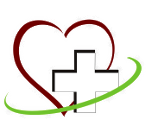 SABIEDRĪBA AR IEROBEŽOTU ATBILDĪBU “LIMBAŽU SLIMNĪCA”(Mazā Sabiedrība)2022. GADA 3. ceturkšņa  zvērināta revidenta nepārbaudītsOPERATĪVAIS PĀRSKATSSAGATAVOTS SASKAŅĀ AR GADA PĀRSKATU UN KONSOLIDĒTO GADA PĀRSKATU LIKUMU Limbaži, 2022gada 25.oktobrīSATURSBilance…………………………………………………..…………………………………………………………………………………………………3Peļņas vai zaudējumu aprēķins	5Naudas plūsmas pārskats...............................................................................................................................6Pašu kapitāla izmaiņu pārskats.......................................................................................................................7Informācija par Sabiedrību	8Vadības ziņojums	....9BilancePeļņas vai zaudējumu aprēķins(pēc izdevumu funkcijas)Naudas plūsmas pārskats  01.07.2022.-30.09.2022.(pēc tiešās metodes)Pašu kapitāla izmaiņu pārskatsFinanšu pārskata pielikumsVispārīga informācijaStarpperioda vadības ziņojumsSalīdzinot 2022. gada ar 2021. gada trešo ceturksni, palielinājušies ieņēmumi no Nacionālā veselības dienesta (turpmāk NVD) finansētajiem ārstniecības pakalpojumi par 49 718,41 EIRO, jeb 6,21 %, un šī perioda beigās sastāda 850 477,20 EIRO. Salīdzinājumā ar 2022. gada pirmo ceturksni samazinājušas par 45 196,38 EIRO, jeb 5,31 %. Bet salīdzinājumā ar 2022. gada otro ceturksni palielinājušas par 19 899,03 EIRO, jeb 2,40 %. NVD finansējums sadalās sekojoši:- Sekundarājam veselības aprūpes pakalpojumiem NVD finansējums palielinājies par 28 392,21 EIRO, jeb 6,57 % un, 2022. gada trešajā ceturksnī sastāda 460 437,66 EIRO.- Primārajām veselības aprūpes pakalpojumiem NVD finansējums samazinājies par 3 639,59 EIRO, jeb 41,80 % un, 2022. gada trešajā ceturksnī sastāda 46 271,55 EIRO. Pakalpojumam veselības aprūpe mājas finansējumam ir palielinājums par 10 856,64 EIRO, zobārstniecības pakalpojumiem finansējumam ir palielinājums  par 2 782,95 EUR. Uz pakalpojuma apjoma palielinājumu ietekmēja tas, ka NVD, ņemot vērā Iestādes veikto darbu, piešķīra papildus finansējumu veselības aprūpei mājas. Un zobārstniecības kabinetā sāk strādāt vēl viens zobārsts.- Darbs vakcinācijas kabinetā samazinājies par 19 660,60 EIRO, un, 2022. gada trešajā ceturksnī sastāda tikai 204,02 EIRO. Tas saistīts ar to, ka 2022. gadā iedzīvotāju vakcinācija attiecīgajā periodā vairs nebija stingri rekomendējoša.- Samazinājušies, salīdzinājumā ar 2021. gada trešo ceturksni, ieņēmumi NVD finansējumam fiksētajiem ambulatorajiem veselības aprūpes pakalpojumiem par 5 100,14 EUR, jeb 9,57 %, sasniedzot trīs mēnešos 53 282,44 EIRO. Šis samazinājums attiecās uz nekvotēto ambulatoro veselības aprūpes pakalpojumu, kā mamogrāfija, un, “zaļā koridora” pacientu samazinājumu. Par mamogrāfijas iekārtas veiktspējas neiespējamību iesniegts defekta akts no SIA “Arbor Medical Korporācija” . Lai pacientiem nodrošinātu ši pakalpojuma pieejamību, SIA “Limbažu slimnīca” no š.g. jūlija mēneša organizēja mobīla mamogrāfa pieejamību. Šie pakalpojumi ir ka paildus ieņēmums pie līguma ar NVD.- Palielinājies NVD finansējums uzņemšanas nodaļas darbības nodrošināšanai par 7 773 EIRO, jeb 5,38 % trīs mēnešos sasniedzot 152 202 EIRO.- Pieaugums ir stacionāra veselības aprūpes pakalpojumu nodrošināšanai par 23 742,35 EIRO, jeb 21,16 %, kas kopējā NVD apmaksājamo pakalpojumu struktūrā  sastāda 135 921,37 EIRO. Ieņēmumi palielinājušas salīdzinājumā ar 2022. gada pirmo ceturksni par 31 952,08 EIRO, un, salidzinājumā ar otro ceturksni par 38 851,48 EIRO. Tas saistīts ar to, ka NVD, ņemot vērā Iestādes veikto darbu, piešķīra papildus finansējumu- Salīdzinot 2022. gada ar 2021. gada trešo ceturksni, pieauga NVD finansējums par 932,00 EIRO, kas nodrošina ārstēšanu pacientiem, kas saslima Covid-19 infekciju, un, 2022. gada trešajā ceturksnī sastāda 2 158,16 EIRO. Tas saistīts ar to, ka SIA “Limbažu slimnīca” ir iekļauta hospitalizācijas plānā, lai atvieglotu augstāka līmeņa noslogojumu stacionārā. Bet saliīdzinājumā ar 2022. gada pirmo un otro ceturksni  ir vērojams kritums par 86 299,15 EIRO un par 29 712,36 EIRO, tas saistīts ar kopējo epidemioloģosko stabilitāti valstī.Ieņēmumi no maksas medicīnas pakalpojumu sniegšanas salīdzinājumā ar iepriekšējo pārskata periodu palielinājies  par 30197 EIRO, jeb 56 % un sastāda 83197 EIRO. Tajā skaitā ietilpst:-  Ieņēmumi par Sociālas aprūpes pakalpojuma sniegšanu 2022. gada trešajā ceturksnī sastāda 43 948,80 EIRO, kas par 10 107,13 EIRO, jeb 29,87 % vairāk salīdzinājumā ar attiecīgo periodu 2021. gadā. Tas saistīts ar to, ka ar š.g. 01. martu tika palielināta pakalpojuma cena.-  Ieņēmumi par maksas pakalpojuma sniegšanu zobārstniecības kabinetā sastāda 30762 EIRO, kas par 19088 EIRO, jeb 163 % vairāk salīdzinājumā ar attiecīgo periodu 2021. gadā.-  Ieņēmumi par telpu nomu sastāda 19471 EIRO, kas par 5660 EIRO, jeb 40.9 % vairāk  salīdzinājumā ar attiecīgo periodu 2021. gadā.-  Ieņēmumi par medicīniska transporta izmantošanu sastāda 2732 EIRO, kas par 2194 EIRO, jeb 408 % vairāk salīdzinājumā ar attiecīgo periodu 2021. gadā.Lielāko izmaksu pieaugumu 52826 EIRO, jeb 7.4 % veido darba samaksas un VSAOI pieaugums, jo ar 2022. gada 01. janvāri darbiniekiem tika palielināta darba alga par 10 % un sastāda 765288 EIRO. Darba samaksa kopā ar VSAOI pamatdarbības izdevumu struktūrā sastāda 72.1 %.Lai nodrošinātu nepārtrauktas dežūras uzņemšanas nodaļā un stacionāra nodaļā visas virsstundas tiek apmaksātas 100 % apmērā no tarificētas darba algas apmēra. 2022. III. ceturksnī darbiniekiem, kas bija iesaistīti Covid-19 jautājumu risināšanā un seku novēršanā, tiek maksāta ar Veselības Ministrijas rīkojumu noteiktā piemaksa, un, tā sastāda  76 202,18 EIRO (ieskaitot VSAOI) apmērā, kas ir par 82 625,32 EIRO, jeb 52,02 % mazāk kā 2021. gada trešajā ceturksnī. Tas saistīts ar to, ka piemaksas apmērs 2022. gadā trešajā ceturksnī samazināta pa 50 %. Šos izdevumus sedz NVD kā papildus finansējumu. Kā arī piešķirts papildus finansējums 10102 EUR apmērā darbinieku atvaļinājuma rezervei.2022. gada pārskata periodā salīdzinot ar 2021. gada pārskata periodu ir palielinājušās NVD noteiktās manipulāciju un epizožu vērtības, kam proporcionāli palielinās darba samaksa par sniegtajiem ambulatorajiem medicīnas pakalpojumiem.- Par 2 471,00 EIRO, jeb 24,47 %  pateicoties Valsts atbalstam, kas attiecās uz oblīgāto iepirkuma komponenti (OIK), kas tika piešķirts ar š.g. 01. septembri, samazinātas elektroenerģijas izmaksas, perioda beigās sastādot  10 096,86 EIRO un kopējā izdevumu struktūra 0.95 %.- Par 928,24 EIRO, jeb 76,08 % pateicoties racionālai pieejai siltumenerģijas taupīšanas režīmam samazinājās siltumenerģijas izmaksas, un, perioda beigās sastāda  1220,12  EIRO un kopējā izdevumu struktūrā  0.1 %.- Pamatlīdzekļu nolietojuma summa palielinājas  par 21121 EIRO, jeb 42.8 %, perioda beigās sastādot 70419 EIRO un kopējā izdevumu struktūrā 6.6 %.Pārskata periodu-2022. gada 3. ceturksni- Sabiedrība  ir noslēgusi ar peļņu  EUR 55723 apmērā. Sabiedrības vadība uzskata, ka esošajā situācijā, finansējums veselības aprūpes nozarē ir nepietiekams, bet pieprasījums pēc veselības aprūpes pakalpojuma pieaug, jādara viss iespējamais, lai veselības aprūpes jomā veicinātu tieši maksas pakalpojuma attīstību. Pēc sabiedrības domām, 2022. gada nākamajā periodā  SIA “Limbažu slimnīca” turpinās savu iesākto saimniecisko darbību kā  1. līmeņa stacionārs un arī kā ambulatorā veselības aprūpes pakalpojumu sniegšanas iestāde, kurā sniedz plānveida ambulatoro palīdzību. Slimnīcā diennakts režīmā darbojas pacientu uzņemšanas nodaļa, kur iedzīvotāji var saņemt diennakts neatliekamo medicīnisko palīdzību gan traumu gadījumos, gan arī citos gadījumos, kas saistīti ar akūtām veselības problēmām. SIA  „Limbažu slimnīca” darbojas arī dienas stacionārs ar sekojošām struktūrvienībām:neiroloģijas un iekšķīgo slimību nodaļa,rehabilitācijas nodaļa,vispārējās ķirurģijas nodaļa,traumatoloģijas nodaļa,ginekoloģijas nodaļa,gastrointesticinālās endoskopijas nodaļa,no 2020.gada augusta terapijas diennakts stacionārs, hroniskās aprūpes gultas un aprūpes gultas,papildus dienas stacionāra pakalpojumam ir attīstīts maksas pakalpojums - īslaicīgā sociālā aprūpe. Pakalpojums vērsts uz pacientiem ar pašaprūpes problēmām, kam nepieciešama diennakts uzraudzība. Gadījumos, kad pacientam nepieciešama ilgstoša sociālā aprūpe, tiek veidota sadarbība ar tuviniekiem vai sociālo dienestu- ar mērķi pacientu tālāk novirzīt uz kādu no socālās aprūpes iestādēm vai radīt atbilstošus apstākļus pacienta dzīves vietā. SIA „Limbažu slimnīca” ambulatorajā nodaļā pacientiem medicīnisko palīdzību sniedz šādi speciālisti: ķirurgs, traumatologs, otolaringologs, okulists, onkologs, neirologs, urologs, dermatovenerologs, rehabilitologs, fizioterapeits, ergoterapeits, masieris, fizikālās terapijas speciālists; pacientiem ir pieejama diabētiskā pēdas aprūpe, cukura diabēta kabinets; kardiologa,  psihiatra,  anesteziologa, pulmonologa, endokrinologa konsultācijas; ir pieejami zobārsta, zobu higiēnista pakalpojumi.Liels uzsvars likts arī uz kvalitatīvas diagnostikas nodrošināšanu. SIA „Limbažu slimnīca” pacientiem ir nodrošinātas sekojošas diagnostikas iespējas: datortomogrāfija, mamogrāfija, rentgendiagnostika, ultrasonogrāfijas doplerogrāfija, endoskopija, sirds asinsvadu funkcionālā diagnostika, kas sevī ietver elektrokardiogrāfiju un ehokardiogrāfiju, holtermonitoringu.Tā kā dienas stacionāra pacientiem valsts neapmaksā tādus papildus pakalpojumus kā ēdināšanu un nakts izmitināšanu, SIA „Limbažu slimnīca” sniedz iespēju pacientiem saņemt arī šos pakalpojumus par papildus samaksu, tā pacientiem tiek nodrošināta iespēja dienas stacionāra ietvaros saņemt pilnīgu diennakts aprūpi.2022. gadā Nacionālais veselības dienests finansē sniegtos pakalpojumus:psihiatrijas kabinetā,psihoemocionālās  veselības uzraudzības un atbalsta kabinetā,pneimonologa kabinetā,diabētiskās pēdas aprūpes kabinetā,diabēta apmācības kabinetā,uzņemšanas nodaļā.Ir optimizēts medikamentu un medicīnas preču izlietojums nodaļās, tomēr izmaksas paaugstina papildus iegādājamo dezinfekcijas un aizsardzības līdzekļu iegāde. Sabiedrībā  ir pilnīgi nokomplektēti ārstu, medicīnas māsu štati. Sabiedrības darbības finansiālie rezultāti un finansiālais stāvoklisFinansiālo rezultātu rādītāji:Veicot finansiālo rezultātu aprēķinu īstermiņa un ilgtermiņa saistībās netiek iekļauti nākamo periodu ieņēmumi.Likviditāte (maksātspēja, t.i., spēja laikus un pilnīgi dzēst savas īstermiņa saistības):Rentabilitāte (Sabiedrības panākumi peļņas gūšanā):Nodrošinājuma ar pašu līdzekļiem koeficientsSaistību vai maksātspējas rādītāji (Sabiedrības spēja segt īstermiņa un ilgtermiņa saistības):Sabiedrības akciju vai daļu kopums2022.gada 30.septembrī Sabiedrības reģistrētais un apmaksātais pamatkapitāls ir EUR 1 898 524, kas sastāv no 1 898 524 daļām, ar vienas daļas nominālvērtību 1 (viens) euro.Pamatkapitāla attiecība pret pašu kapitālu uz  30.09.2022. ir ; uz 30.06.2022. tas bija .Uz 2022.gada 30. septembri Sabiedrības dalībnieku kapitāla daļas sadalās sekojoši:Notikumi pēc bilances datumaLaika posmā no pārskata gada pēdējās dienas līdz šī finanšu pārskata parakstīšanas datumam nav bijuši nekādi  notikumi, kuru rezultātā šajā finanšu pārskatā būtu jāveic korekcijas vai jāatklāj papildus informācija.Valdes ieteiktā peļņas sadale vai zaudējumu segšana2022. gada 3. ceturksni Sabiedrība noslēgusi ar peļņu 55723   apmērā. Sabiedrības valde iesaka ar 2022. gada 3. ceturkšņa peļņu segt iepriekšējo periodu zaudējumus.Sabiedrības nosaukumsSabiedrība ar ierobežotu atbildību “Limbažu slimnīca”Sabiedrība ar ierobežotu atbildību “Limbažu slimnīca”Sabiedrības juridiskais statussSabiedrība ar ierobežotu atbildībuSabiedrība ar ierobežotu atbildībuReģistrācijas numurs, vieta un datums40003361616Limbaži, 2004. gada 24. decembris40003361616Limbaži, 2004. gada 24. decembrisJuridiskā adreseKlostera iela 3, Limbaži, Limbažu nov., LV-4001Klostera iela 3, Limbaži, Limbažu nov., LV-4001Valdes sastāvsGunta OzolaLiene Česlevaldes locekle līdz 16.06.2022.valdes locekle  no 17.07.2022.valdes locekle līdz 16.06.2022.valdes locekle  no 17.07.2022.Dalībnieki Limbažu novada pašvaldībaSiguldas novada pašvaldība95.91172 %4.08828 %95.91172 %4.08828 %Gada pārskatu sagatavojaIrisa AgapovaGalvenā grāmatvedeGalvenā grāmatvedeDarbības veids Slimnīcas darbība (86.10 NACE 2.red.)Slimnīcas darbība (86.10 NACE 2.red.)Pārskata periods01.07.2022 – 30.09.2022.01.07.2022 – 30.09.2022.RevidentsJudīte JakovinaLR Zvērināts RevidentsLZRA Sertifikāts Nr. 105AS “Nexia Audit Advice” Baznīcas iela 31 – 14, Rīga,                Latvija, LV -1010Reģ. Nr. 40003858822Zvērinātu revidentu komercsabiedrībaslicence Nr. 134Likviditātes kopējais koeficients1.56(koeficienta ieteicamā robeža 1-2).Likviditātes starpseguma koeficients1.17(koeficienta ieteicamā robeža 0.7-0.8).Absolūtās likviditātes koeficients0.73(koeficienta ieteicamā robeža 0.2-0.25).Bruto peļņas rādītājs (%)Ilgtermiņa ieguldījumu segums ar pašu kapitālu0.77Apgrozāmo līdzekļu segums ar īstermiņa saistībām0.63Neto apgrozāmais kapitāls Apgrozāmie līdzekļi – Īstermiņa saistības 293 964Saistību īpatsvars bilancē0.51Saistību attiecība pret pašu kapitālu1.03Sabiedrības dalībniekiDaļu skaitsNominālvērtība EUR% sadalījumsSumma EURLimbažu novada pašvaldība1 820907 195.911721 820907Siguldas novada dome77 61714.0882877 617Kopā1 8985241100.001 898524